ГОРОДСКОЙ СОВЕТ ДЕПУТАТОВ  МУНИЦИПАЛЬНОГО ОБРАЗОВАНИЯ «ГОРОД НАЗРАНЬ»РЕШЕНИЕ  № 38/163 -3	                        от 31 января 2019 г. Об утверждении Положения об аттестационной комиссии и ее состава для проведения аттестации муниципальных служащих Городского совета депутатов муниципального образования «Городской округ г.Назрань»

	В соответствии с Федеральным законом от 02 марта 2007 года № 25-ФЗ «О муниципальной службе в Российской Федерации», законом Республики Ингушетия  от 10 апреля 2009 года № 13-РЗ «Об отдельных вопросах муниципальной службы в Республике Ингушетия», Положением о проведении аттестации муниципальных служащих в органах местного самоуправления муниципального образования «Городской округ город Назрань», утвержденного Решением Городского совета от 29.11.2018г. №36/149-3, Городской совет муниципального образования «Городской округ г.Назрань» решил:	1.Утвердить Положение об аттестационной комиссии для проведения аттестации муниципальных служащих Городского совета депутатов муниципального образования «Городской округ г.Назрань» (прилагается).	2. Утвердить состав аттестационной комиссии для проведения аттестации муниципальных служащих Городского совета.3. Настоящее Решение опубликовать (обнародовать)  в средствах массовой  информации.  4. Контроль за исполнением настоящего Решения возложить на заместителя председателя Городского совета Богатырева Ю.Д.     И.о. Главы г. Назрань    	                                                    М.Д. ХарсиевПредседатель Городского совета                                                                     М. С. ПарчиевПриложение №1Утверждено Решением Городского совета  от 31 января  2019г. № 38/163-3 Положение об аттестационной комиссии для проведения аттестации  муниципальных служащих Городского совета депутатов муниципального образования «Городской округ г.Назрань» 1. Общие положенияАттестационная комиссия аппарата Городского совета депутатов муниципального образования «Городской округ г.Назрань» (далее – аттестационная комиссия) создается для проведения аттестации муниципальных служащих аппарата Городского совета . В своей работе комиссия руководствуется  Федеральным законом от 02 марта 2007 года № 25-ФЗ «О муниципальной службе в Российской Федерации», законом Республики Ингушетия  от 10 апреля 2009 года № 13-РЗ «Об отдельных вопросах муниципальной службы в Республике Ингушетия», Положением о проведении аттестации муниципальных служащих в органах местного самоуправления муниципального образования «Городской округ город Назрань», утвержденного Городским советом от 29 ноября 2018г. № 36/149-3, а также настоящим Положением.2. Основные задачиАттестационная комиссия создается для проведения аттестации муниципальных служащих Городского совета  в целях определения уровня профессиональной подготовки и соответствия аттестуемого замещаемой должности.3. Состав комиссии, ее функцииАттестационная комиссия Городского совета состоит из председателя, заместителя председателя, секретаря и членов комиссии.Состав аттестационной комиссии формируется таким образом, чтобы была исключена возможность возникновения конфликта интересов, которые могли бы повлиять на принимаемые аттестационной комиссией решения.Председателем комиссии является председатель  Городского совета. В случае временного отсутствия председателя аттестационной комиссии (болезнь, отпуск и другие уважительные причины) по его поручению полномочия председателя комиссии осуществляет заместитель председателя комиссии либо один из членов аттестационной комиссии.Председатель аттестационной комиссии:организует работу аттестационной комиссии;распределяет обязанности между членами аттестационной комиссии;ведет личный прием муниципальных служащих;рассматривает предложения, заявления, жалобы.Аттестационная комиссия:рассматривает представленные документы на муниципального служащего;заслушивает сообщение муниципального служащего о его служебной деятельности;определяет соответствие квалификационным требованиям;оценивает сложность выполняемой муниципальным служащим работы, ее результативность;учитывает профессиональные знания служащего, опыт работы.Секретарь комиссии:секретарь комиссии  осуществляет подготовку материалов к заседаниям комиссии, ведет протокол заседания комиссии, в котором фиксирует ее решения и результаты голосования.Аттестационная комиссия имеет право вносить на рассмотрение председателя Городского совета следующие рекомендации по результатам аттестации:о присвоении классного чина;о повышении (понижении) муниципального служащего в должности;об изменении надбавки за особые условия службы.4. Организационная деятельностьДля проведения аттестации муниципальных служащих Городского совета распоряжением руководителя для проведения аттестации формируется и утверждается персональный и численный состав постоянной аттестационной комиссии.Аттестационная комиссия доводит график проведения аттестации до аттестуемого муниципального служащего не менее чем за месяц до начала аттестации.Аттестация проводится только в присутствии аттестуемого муниципального служащего.Заседание аттестационной комиссии является правомерным, если на нем присутствуют не менее двух третей ее членов.Решения комиссии принимаются открытым голосованием простым большинством голосов присутствующих на ее заседании членов. В случае равенства голосов при проведении аттестации муниципальный служащий признается соответствующим замещаемой должности муниципальной  службы, при проведении квалификационного экзамена – сдавшим его.Если член аттестационной комиссии не согласен с решением, принятым большинством голосов, он имеет право изложить в письменном виде свое особое мнение, которое приобщается к протоколу.Результаты аттестации муниципального служащего представляются руководителю не позднее чем через 7 дней после ее проведения.5. Заключительные положенияЧлены аттестационной комиссии проходят аттестацию на общих основаниях.Все члены аттестационной комиссии пользуются равными правами в решении вопросов, рассматриваемых на заседании комиссии.На период аттестации муниципального служащего, являющегося членом комиссии, его членство в комиссии приостанавливается.Изменения в состав аттестационной комиссии вносятся решением Городского совета путем издания нормативного правового акта.Решения комиссии могут быть обжалованы в порядке, установленном законодательством Российской Федерации.Утвержден Решением Городского совета  от 31 января  2019г. № 38/163-3 Состав аттестационной комиссии для проведения аттестации муниципальных служащих Городского совета депутатов муниципального образования «Городской округ г.Назрань»Парчиев М.С.- председатель Городского совета,   председатель комиссии Алхастова Х.М.- заместитель главы администрации г. Назрань, заместитель председателя комиссии Ведзижева А.Я.- управляющий делами Городского совета , секретарь комиссииЧлены комиссии : Цороев С.С.-депутат Городского совета;Мержоева Л.М. -депутат Городского совета;Мальсагова Р.М.-депутат Городского совета;Специалист отдела по вопросам государственной и муниципальной службы Администрации главы Республики Ингушетия (по согласованию);Специалист  по вопросам кадровой работы ГБПОУ «Ингушский политехнический колледж» (по согласованию;Представитель Общественного совета при Администрации г. Назрань (по согласованию).РЕСПУБЛИКА  ИНГУШЕТИЯ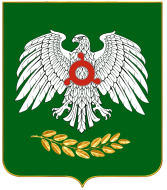     ГIАЛГIАЙ    РЕСПУБЛИКА